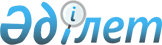 Об определении для заказчиков единого организатора государственных закупок и определении бюджетных программ и товаров, работ, услуг, по которым организация и проведение государственных закупок выполняются единым организатором государственных закупок
					
			Утративший силу
			
			
		
					Постановление акимата Павлодарского района Павлодарской области от 24 февраля 2016 года № 58/2. Зарегистрировано Департаментом юстиции Павлодарской области 14 марта 2016 года № 4984. Утратило силу постановлением акимата Павлодарского района Павлодарской области от 5 июля 2019 года № 209/7 (вводится в действие со дня его первого официального опубликования)
      Сноска. Утратило силу постановлением акимата Павлодарского района Павлодарской области от 05.07.2019 № 209/7 (вводится в действие со дня его первого официального опубликования).
      В соответствии со статьей 31 Закона Республики Казахстан от 23 января 2001 года "О местном государственном управлении и самоуправлении в Республике Казахстан", подпунктом 3) пункта 1 статьи 8 Закона Республики Казахстан от 4 декабря 2015 года "О государственных закупках", акимат Павлодарского района ПОСТАНОВЛЯЕТ:
      Сноска. В преамбулу внесено изменение на русском языке, текст на казахском языке не меняется постановлением акимата Павлодарского района Павлодарской области от 06.01.2017 № 5/1 (вводится в действие со дня его первого официального опубликования).


      1. Определить для заказчиков единым организатором государственных закупок по Павлодарскому району государственное учреждение "Отдел финансов Павлодарского района".
      2. Определить бюджетные программы и товары, работы, услуги по которым организация и проведение государственных закупок выполняются единым организатором государственных закупок согласно приложению к настоящему постановлению.
      3. Заказчикам, администраторам местных бюджетных программ обеспечить предоставление необходимых документов единому организатору государственных закупок для организации и проведения государственных закупок согласно действующему законодательству Республики Казахстан о государственных закупках.
      4. Государственному учреждению "Отдел финансов Павлодарского района" принять иные необходимые меры, вытекающие из настоящего постановления.
      5. Контроль за исполнением настоящего постановления возложить на руководителя аппарата акима района Ташимова Ф.А.
      6. Настоящее постановление вводится в действие со дня его первого официального опубликования. Бюджетные программы и товары, работы, услуги по которым организация
и проведение государственных закупок выполняются
единым организатором государственных закупок
      Сноска. Приложение с изменениями, внесенными постановлением акимата Павлодарского района Павлодарской области от 06.01.2017 № 5/1 (вводится в действие со дня его первого официального опубликования).
					© 2012. РГП на ПХВ «Институт законодательства и правовой информации Республики Казахстан» Министерства юстиции Республики Казахстан
				
      Аким района

А. Бабенко
Приложение
к постановлению акимата
Павлодарского района от "24"
февраля 2016 года № 58/2
№ 
Наименование
1
Государственные закупки товаров, работ, услуг способами конкурса (аукциона) в рамках бюджетных программ развития, предусматривающих реализацию бюджетных инвестиционных проектов районным местным исполнительным органом.
2
Исключен постановлением акимата Павлодарского района Павлодарской области от 06.01.2017 № 5/1 (вводится в действие со дня его первого официального опубликования)
3
Государственные закупки товаров, работ, услуг способами конкурса (аукциона), в случае, если сумма лота (пункта плана), выделенная на проведение государственной закупки составляет сумму от двухсоткратного месячного расчетного показателя до стотысячекратного месячного расчетного показателя, по инициативе заказчиков района.